Žádné drogy, žádný alkohol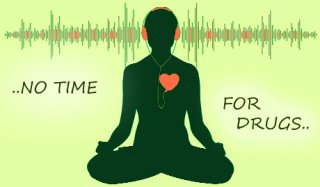 Škola se zavázala ke zlepšené zdraví, bezpečnosti a prospěchu svých zaměstnanců, žáků, dobrovolníku a těch, kteří můžou být naší činností nějak ovlivněni. Příkladem těchto závazků je zákaz drog a alkoholu na škole. Během celého program je přísný zákaz konzumace alkoholu a drog.  To také platí později během práce na projektu.  Výjimkou je Otevřený víkend (Open weekend) a pokud jste na prázdninách. Tady se můžete sami rozhodnout zda pravidlo dodržíte nebo nikoliv, nebude se to však brat jako hrubé porušení vedoucí k vyřazení z program (což by v případě, že by jste konzumovali alcohol ve škole a byli přichyceni, vedlo). Před začátkem program musíte být odhodláni toto pravidlo dodržovat, čeká vás program, který bude plný nových věcí, úkolů a výzev a k tomu je zapotřebí vaše plné soustředění. Pokud si myslíte, že toto pravidlo pro vás bude nemožné dodržet, raději bychom vám doporučili se do program nezapisovat. 